Warszawa, 01.09.2020 r.Biuro Zakupów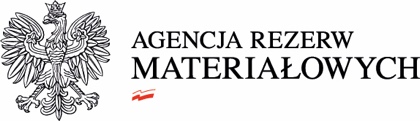 BZ.261.45.2020Informacja o wyborze najkorzystniejszej ofertyDotyczy: postępowania o udzielenie zamówienia publicznego na termomodernizację dachu budynku magazynowego w Składnicy ARM w Komorowie – znak sprawy: BZ.261.45.2020Działając na podstawie art. 92 ustawy z dnia 29 stycznia 2004 r. Prawo zamówień publicznych (Dz. U. z 2019 r. poz. 1843, z późn. zm.), Zamawiający informuje, że wybrał ofertę złożoną przez:Handel Import-Export Usługi Ogólnobudowlane Krzysztof Kaczorowski, ul. Małkińska 82, 07-300 Ostrów MazowieckaCena oferty: 306 270,00 zł, okres gwarancji: 60 miesięcy.Uzasadnienie: Oferta przedstawia najkorzystniejszy bilans w kryterium cena i okres gwarancji. Uzyskane punkty: 100,00 (cena: 60,00, okres gwarancji: 40,00). Wykonawca spełnia warunki udziału w postępowaniu, a złożona oferta nie podlega odrzuceniu.Informacja o nazwach (firmach), siedzibach i adresach wykonawców, którzy złożyli oferty w przedmiotowym postępowaniu, a także punktacja przyznana ofertom:Nr ofertyNazwa i adres WykonawcyCena brutto (zł)Punkty w kryteriumOkres gwarancji (w miesiącach)Punkty w kryteriumŁączna punktacja73ERGO DOCIEPLENIA Grzegorz Pułapa, Ruda Solska 84, 23-400 Biłgoraj461 250,0039,846040,0079,8475Firma Handlowo-Usługowa PMPplus, Marek Szymański, ul. gen. Władysława Andersa 4A/1, 98-200 Sieradz355 800,1751,656040,0091,6576Przedsiębiorstwo Budowlane CASTORStefaniak, Włodarczyk, Kędzia Sp. Jawna, Hermanów 27D, 95-200 Pabianice368 385,049,886040,0089,8877„POL-BUD” Jacek Poleszak, 21-003 Ciecierzyn, Dys, ul. Kwiatowa 29442 766,9941,506040,0081,5079Remontujrmy-budujemy.pl Sp. z o.o., ul. VII Poprzeczna 11, 04-615 Warszawa406 984,7745,156040,0085,1580ELPROM Michał Matusiak, ul. Czerniakowska 203A/49, 00-436 Warszawa467 400,0039,326040,0079,3281Budownictwo „ALFIX” Kostecki Jerzy, ul Upalna 15 lok. 7, 15-668 Białystok397 492,0446,236040,0086,2382Zakład Remontowo-Budowlany „RENOS” Jacek Buczyński, ul. Wolności 209, 41-800 Zabrze568 534,5232,326040,0072,3283Arcus Technologie Sp. z o.o., ul. Wincentego Witosa 17, 05-430 Celestynów317 340,0057,916040,0097,9184Handel Import-Export Usługi Ogólnobudowlane Krzysztof Kaczorowski, ul. Małkińska 82, 07-300 Ostrów Mazowiecka306 270,0060,006040,00100,0085Usługi Remontowo Budowlane Waldemar Rzeźnik, Przystałowice Małe 82, 26-411 Rusinów489 002,2737,586040,0077,5886ZRB PROGRESS DMOCH E. SP.J., ul. Kleszczowa 17D, 02-485 Warszawa374 212,0349,116040,0089,1187DOKEN SYSTEM Sp. z o.o., ul. Świętojańska 9/5, 08-110 Siedlce701 100,0026,216040,0066,2188„ADACH” Adam Zalewski, ul. Makowska 66, 06-300 Przasnysz343 592,2553,486040,0093,48